Soutěž SUDOKU 2020V pátek 29.2.2020 proběhla soutěž v Sudoku, které se zúčastnilo 32 soutěžících studentů SPŠD, viz výsledková listina. Gratulujeme těm, kterým se soutěž povedla!Současně prosím soutěžící, kteří se umístili na prvních šesti místech​, aby za mnou zašli v pondělí nebo v úterý a dohodneme se na vytvoření cca dvou tříčlenných družstev, které nás budou reprezentovat v pražském kole, které se koná 17. 3. 2020 na ZŠ Na Beránku v Praze.Bohužel k dané zdravotní situaci, která byla, se konání soutěže zrušilo. 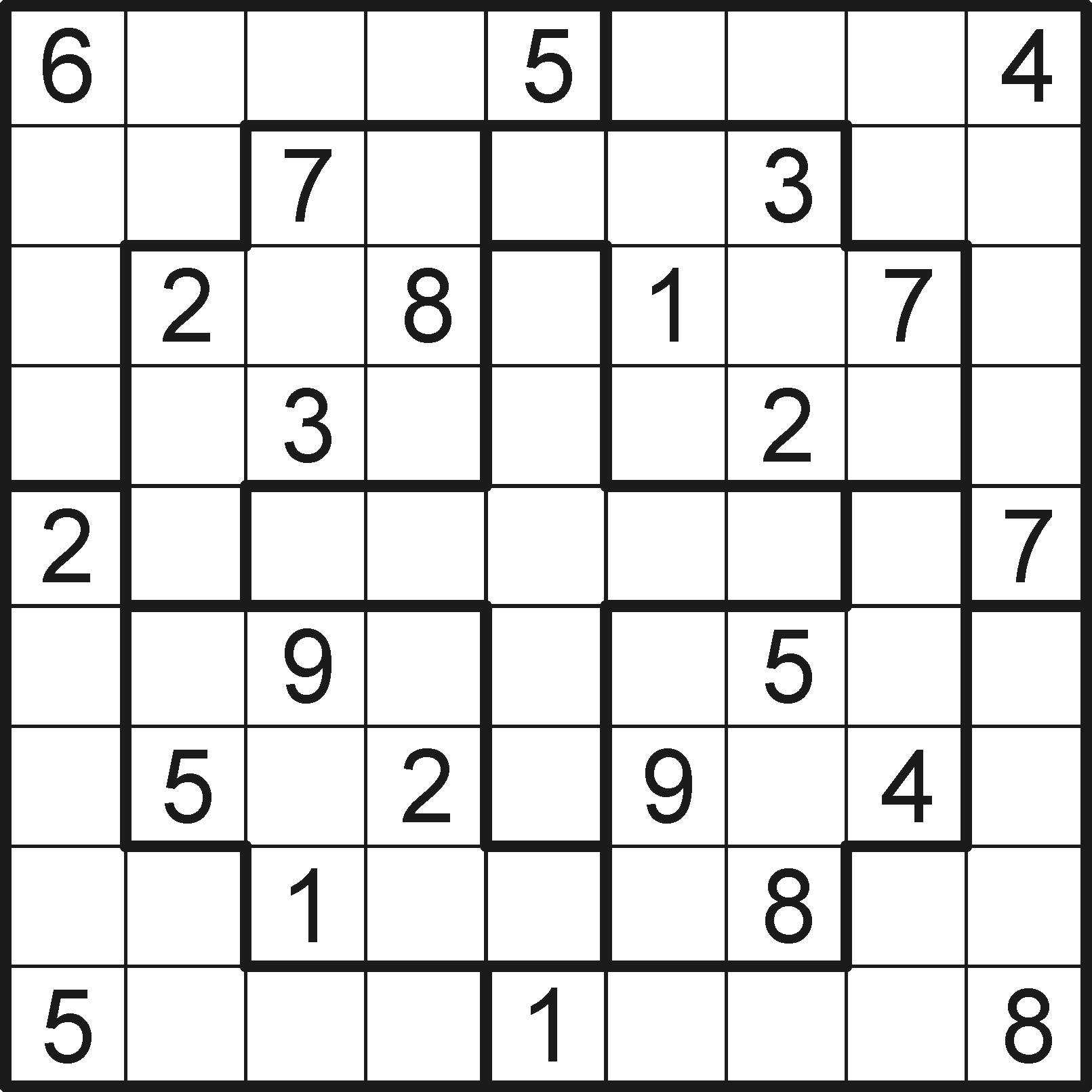 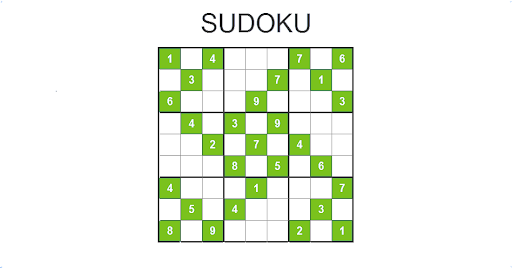 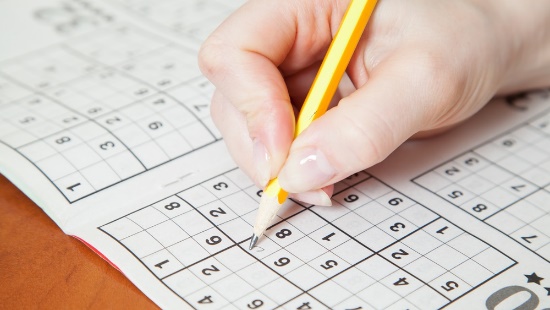 pořadíPříjmeníJménoTřídabody1.BudzanowskáRadanaDŽ3372.-3.HaiItamarDZ4322.-3.HyanováEliškaDŽ3324ŠilhaMartinDL3245.ŠedivýMatyášDZ4236.VitnerVojtěchDŽ2227.-8.JarošováDZ2207.-8.StiborováNatálieDZ2209.-10.KrausJiříE1199.-10.ČarekJáchymDMS21911.-13.QuaiserFilipD1C1711.-13.ŠafarčíkMatějD1C1711.-13.MartinecDavidDL31714.NovákMichalD1C1315.-16.HonzákVojtěchD1C1515.-16.HendrychMartinDŽ21517.-18.BláhaTomášE11417.-18.PekárekJakubD1C1419.HonzákMarelD1C1320.-24.BalejTomášDZ21220.-24.KalvasJakub1220.-24.PancVojtěchDZ21220.-24.StaněkOndřejDŽ21220.-24.ŠmejkalRadekDMS21225.-26.LéharTomášE11125.-26.PopekLukášDZ21127.-28.BoublíkJiříDMS21027.-28.KadlecJanDZ21029.GubienDMS2630.-31.FormánekFilipD1C430.-31.KokrhounVojtěchD1C432.SchovanecMatyášDZ22